fine white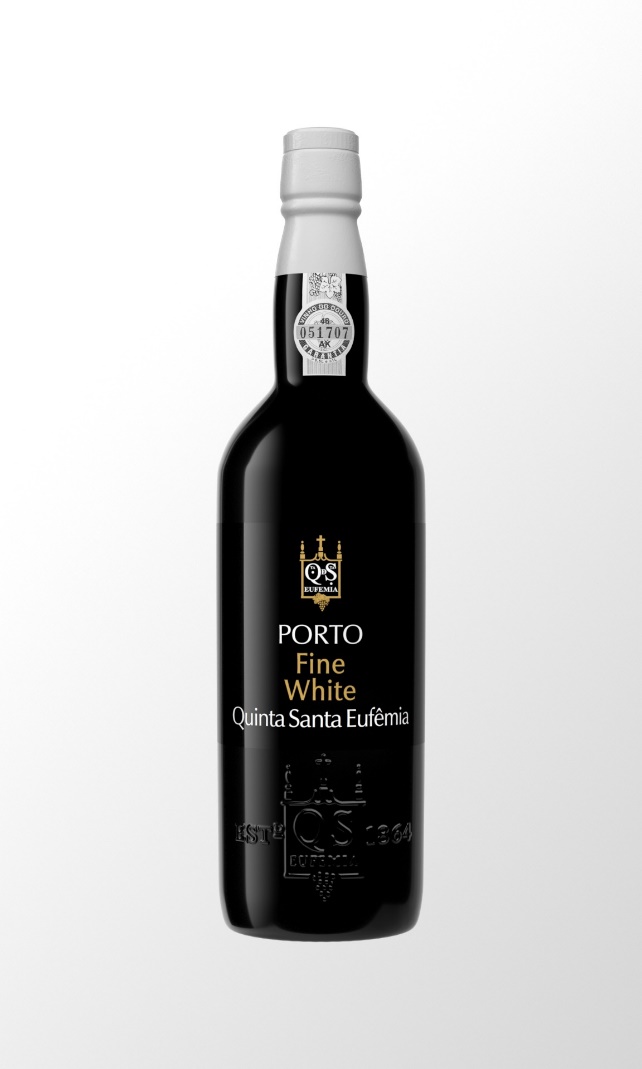 Omschrijving Deze witte port is lekker, koud als aperitief, maar ook geweldig om cocktails mee te maken, zoals Portonic bestaande uit port en tonic. Deze port heeft de bronzen medaille tijdens de Decanter England 2011 en de zilveren medaille tijdens de Wines Masters Challenge 2007 gewonnen.informatieProduct Code		1PPE18	Land 				PortugalProducent  			Quinta De Santa EufemiaRegio  			DouroKleur  			goudgeelDruivensoort  	Malvasia fina, Moscatel Galego, Rabigato, GouveioSmaak   	fruitig, complex, fris, noten, vanille en honingServeertip 	koud serveren bij een aperitief met kaas of foie grasServeertemperatuur   	10°C - 12°CAlcoholpercentage  	19%Bewaren  			12°C - 18°C  (kamertemperatuur)Afsluiting  			kurkHoudbaar tot  		2-3 jaar en na openen 1 maand te bewarenInhoud			375ML / 750 ML